EXIT Rubic UnaTillbehör EXIT S:Tillbehör EXIT M:Tillbehör EXIT L:Foton: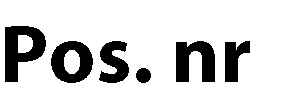 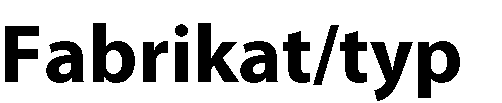 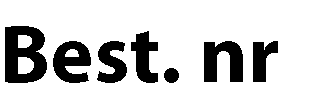 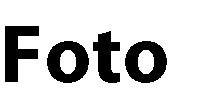 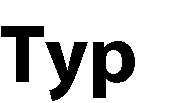 EXIT S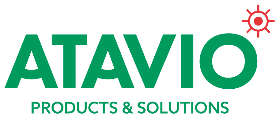 E-7344086Art. 574200Med värmebatteriE- 7344087Art. 574201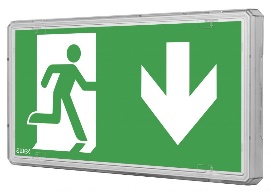 Batteri: Enligt CentralPiktogram: PiktogramsetLäsavstånd: 20m Montage: Vägg Bestyckning: LED Övrigt: IP65Effekt:3WEXIT ME-7344088 Art. 574202Med värmebatteriE- 7344089Art. 574203Batteri: Enligt CentralPiktogram: PiktogramsetLäsavstånd: 25m Montage: Vägg Bestyckning: LED Övrigt: IP65Effekt:3WEXIT LE-7344090 Art. 574204Med värmebatteriE- 7344091Art. 574205Batteri: Enligt CentralPiktogram: PiktogramsetLäsavstånd: 30m Montage: Vägg Bestyckning: LED Övrigt: IP65Effekt:3WSymbolfolie Pil Höger RullstolE7344678 Art. 129910Symbolfolie Pil Vänster RullstolE7344679Art. 129911Symbolfolie Pil Ned RullstolE7344686Art. 129912Dubbelsidig skyltE7344564Art. 109929BollskyddE7344609Art. 109907TakmontageplåtE7344768Art. 109912Vägg/FlaggmontageplåtE7344773Art. 109915Fjädrar för halvinfällt montageE7344783Art. 109930Symbolfolie Pil Höger RullstolE7344690 Art. 129916Symbolfolie Pil Vänster RullstolE7344691Art. 129917Symbolfolie Pil Ned RullstolE7344692Art. 129918Dubbelsidig skyltE7344565Art. 109925BollskyddE7344616Art. 109908TakmontageplåtE7344769Art. 109913Vägg/FlaggmontageplåtE7344774Art. 109916Fjädrar för halvinfällt montageE7344784Art. 109926Symbolfolie Pil Höger RullstolE7344666Art. 129904Symbolfolie Pil Vänster RullstolE7344667Art. 129905Symbolfolie Pil Ned RullstolE7344668Art. 129906Dubbelsidig skyltE7344566Art. 109927BollskyddE7344617Art. 109909TakmontageplåtE7344772Art. 109914Vägg/FlaggmontageplåtE7344777Art. 109917Fjädrar för halvinfällt montageE7344785Art. 109928EXIT med dubbelsidig skylt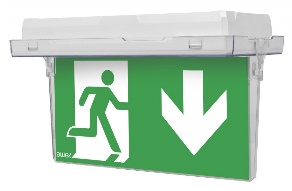 Piktogram Pil ned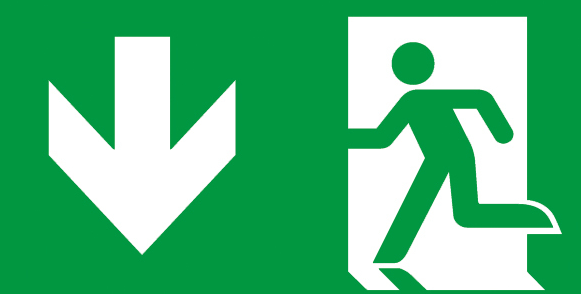 Piktogram Pil hö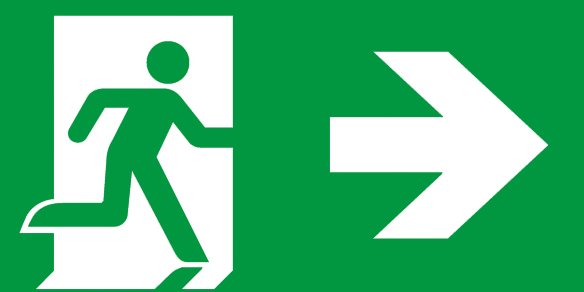 Piktogram Pil vä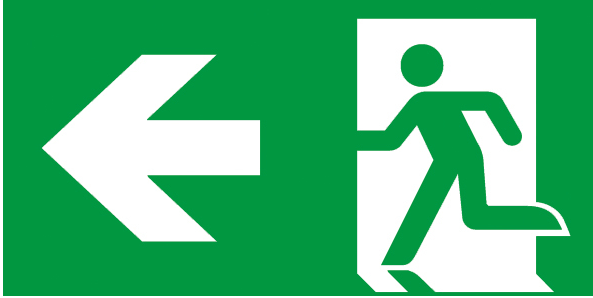 Piktogram Pil ned Rullstol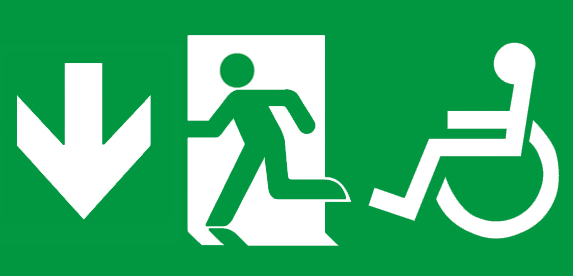 Piktogram Pil hö Rullstol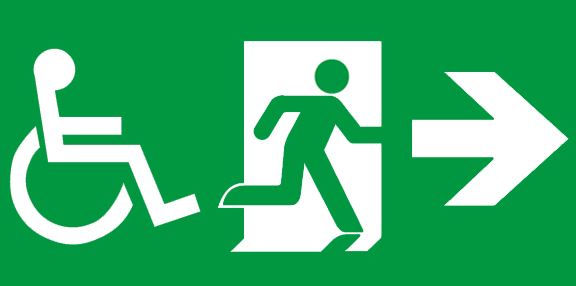 Piktogram Pil vä Rullstol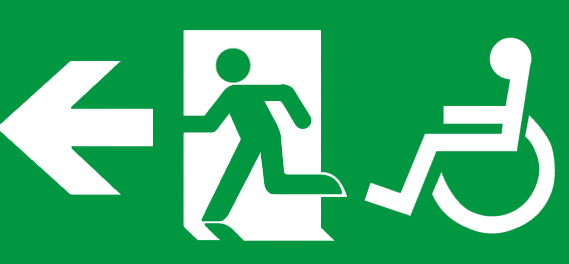 